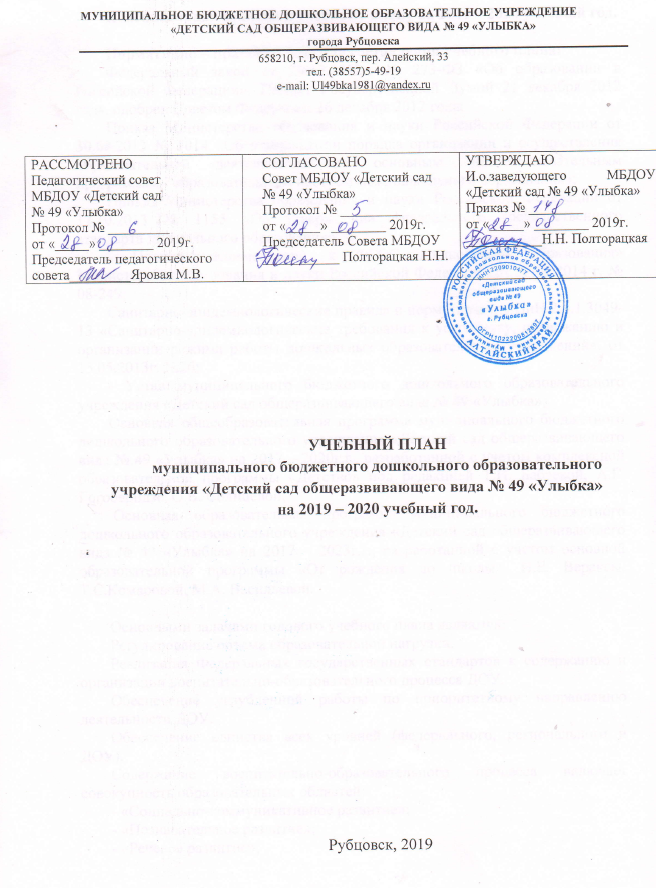 Пояснительная записка к учебному плану на 2019 – 2020 учебный год.Нормативно – правовая база для составления учебного плана: Федеральный закон от 29.12.2012г. № 273-ФЗ «Об образовании в Российской Федерации». Принят Государственной Думой 21 декабря 2012 года, одобрен Советом Федерации 26 декабря 2012 года;Приказ Министерства образования и науки Российской Федерации от 30.08.2013 № 1014 «Об утверждении порядка организации и осуществления образовательной деятельности по основным общеобразовательным программам - образовательным программам дошкольного образования»;Приказ Министерства образования и науки Российской Федерации от 17.10.2013 № 1155 «Об утверждении федерального государственного стандарта дошкольного образования».- Письмо «Комментарии к ФГОС дошкольного образования» Министерства образования и науки Российской Федерации от 28.02.2014 г. № 08-249;Санитарно-эпидемиологические правила и нормативы СанПиН 2.4.1.3049-13 «Санитарно-эпидемиологические требования к устройству, содержанию и организации режима работы дошкольных образовательных учреждений», от 15.05.2013г. №26;- Устав муниципального бюджетного дошкольного образовательного учреждения «Детский сад общеразвивающего вида № 49 «Улыбка»;Основная общеобразовательная программа муниципального бюджетного дошкольного образовательного учреждения «Детский сад общеразвивающего вида № 49 «Улыбка» на 2017 – 2020г.г., разработанной с учетом комплексной образовательной программы «Детство» под редакцией Т.И. Бабаевой, А.Г. Гогоберидзе, О.В. Солнцевой; Основная образовательная программа муниципального бюджетного дошкольного образовательного учреждения «Детский сад общеразвивающего вида № 49 «Улыбка» на 2017 – 2023г.г., разработанной с учетом основной образовательной программы «От рождения до школы», Н.Е. Вераксы, Т.С.Комаровой, М.А. Васильевой.Основными задачами годового учебного плана являются:Регулирование объема образовательной нагрузки.Реализация Федеральных государственных стандартов к содержанию и организации воспитательно-образовательного процесса ДОУ.Обеспечение углубленной работы по приоритетному направлению деятельности ДОУ.Обеспечение единства всех уровней (федерального, регионального и ДОУ).Содержание воспитательно-образовательного процесса включает совокупность образовательных областей:- «Социально-коммуникативное развитие»;- «Познавательное развитие»;- «Речевое развитие»;-  «Художественно-эстетическое развитие»; - «Физическое развитие»,которые обеспечивают разностороннее развитие воспитанников с учетом их возрастных и индивидуальных особенностей.Учебный план МБДОУ «Детский сад № 49 «Улыбка» на 2019-2020 учебный год является нормативным актом, устанавливающим перечень образовательных областей и объём учебного времени, отводимого на проведение организованной образовательной деятельности.Учебный год начинается с 1 сентября и заканчивается 31 мая. Детский сад работает в режиме пятидневной рабочей недели.2019 -2020 г. в МБДОУ «Детский сад № 49 «Улыбка» функционирует 5 возрастных групп общеразвивающей направленности, укомплектованных в соответствии с возрастными нормами:- первая младшая группа (2-3 года) - № 1;- вторая младшая группа (3-4 года) - № ;3- средняя группа (4-5 лет) - № 5;- старшая группа (5-6 лет) - № 4;- подготовительная к школе группа (6-7) - № 2.Учебный план составлен для разных возрастных групп, реализующих следующие программы.Перечень программ.Таблица 1Организованная образовательная деятельность детей - младшего и среднего дошкольного возраста осуществляется в процессе вовлечения их в различные виды детской деятельности: игровую, познавательно-исследовательскую, восприятие художественной литературы и фольклора, самообслуживание и элементарный бытовой труд, конструирование из разного материала, изобразительную, музыкальную. Педагог дозирует объем образовательной нагрузки с учетом санитарно-эпидемиологических правил и нормативов.Максимально допустимый объем образовательной нагрузки соответствует санитарно-эпидемиологическим правилам и нормативам СанПиН 2.4.1.3049-13 и примерной основной общеобразовательной программе дошкольного воспитания «От рождения до школы», ФГОС ДО.Режим дня соответствует возрастным особенностям детей и условиям МБДОУ «Детский сад №23 «Малышок».Общий объем самостоятельной деятельности детей соответствует требованиям действующего СанПиН 2.4.1.3049-13. На самостоятельную деятельность детей 3-7 лет (игры, подготовка к образовательной деятельности, личная гигиена) в режиме дня должно отводиться не менее 3 - 4 часов.Для детей раннего возраста от 2 до 3 лет длительность организованной образовательной деятельности не превышает 10 мин. Допускается осуществлять образовательную деятельность в первую и во вторую половину дня (по 8-10 минут). Допускается осуществлять образовательную деятельность на игровой площадке во время прогулки.Продолжительность организованной образовательной деятельностидля детей от 2 до 3-х лет - не более 10 минут;для детей от 3 до 4-х лет - не более 15 минут,для детей от 4-х до 5-ти лет - не более 20 минут,для детей от 5 до 6-ти лет - не более 25 минут,для детей от 6-ти до 7-ми лет - не более 30 минут.Максимально допустимый объем образовательной нагрузки в первой половине дня в младшей и средней группах не превышает 30 и 40 минут соответственно, а в старшей и подготовительной - 45 минут и 1,5 часа соответственно. В середине времени, отведенного на непрерывную образовательную деятельность, проводят физкультурные минутки. Перерывы между периодами непрерывной образовательной деятельности - не менее 10 минут.Образовательная деятельность с детьми старшего дошкольного возраста может осуществляться во второй половине дня после дневного сна. Ее продолжительность должна составлять не более 25 - 30 минут в день. В середине организованной образовательной деятельности статического характера проводятся физкультурные минутки.Образовательную деятельность, требующую повышенной познавательной активности и умственного напряжения детей, следует организовывать в первую половину дня. Для профилактики утомления детей рекомендуется проводить физкультурные, музыкальные занятия, ритмику и т.п.Обновление содержания образовательного процесса идёт через реализацию разработанной модели образовательного процесса, внедрение личностноориентированных технологий, мониторинга оценки качества образовательного процесса.Структура образовательного процессаСтруктура образовательного процесса включает следующие компоненты:организованная образовательная деятельность;образовательная деятельность в режимных моментах;самостоятельная деятельность детей;взаимодействие с семьями.Учебный план состоит из обязательной и вариативной частей.Обязательная образовательная деятельность, обеспечивающая реализацию ФГОС ДО к содержанию воспитательно-образовательного процесса в МБДОУ. Обязательная часть обеспечивает выполнение обязательной части основной общеобразовательной программы дошкольного образования (составляет не менее 60% от общего нормативного времени, отводимого на освоение основной образовательной программы дошкольного образования).Обязательная часть организованной	образовательной	деятельности с детьми организуется утром и во вторую половину дня.Учебный план МБДОУ ориентирован на организацию организованной образовательной деятельности в режиме	5-ти дневнойрабочей недели.Продолжительность учебного года составит не менее 36 недель.Данный учебный план составлен для организации деятельности с детьми раннего возраста с 2 до 3 лет и дошкольного возраста с 3 до 7 лет. Организованная образовательная деятельность в группе раннего возраста проводится преимущественно по подгруппам, сформированным с учетом уровня развития воспитанников. В соответствии с требованиями СанПиН 2.4.1.3049-13 (и.11.9, 11.10, 11.11,11.12), продолжительность организованной образовательной деятельности (далее ООД) в группе раннего возраста (с 2-3 лет) не более 10 минут.В первой половине дня в младших, средних и старших группах планируются не более двух ООД, а в подготовительных группах - не более трех.Максимально допустимый объем образовательной нагрузки в первой половине дня в младшей и средней группе не превышает 30-40 минут соответственно, а в старшей и подготовительной 45 минут и 1,5 часа соответственно.Организованная образовательная деятельность по музыкальному развитию и физическому развитию проводится со всей группой. Количество организованной образовательной деятельности и ее продолжительность, время проведения соответствуют требованиям СанПиН 2.4.1.3049-13.Перерывы между организованной образовательной деятельностью составляют не менее 10 минут.• В середине ООД статического характера проводится физкультурная тематическая минутка (продолжительность 2-3 минуты).Содержание Основной образовательной программы муниципального бюджетного дошкольного образовательного учреждения «Детский сад общеразвивающего вида № 49 «Улыбка» на 2017 – 2023г.г., разработанной с учетом основной образовательной программы «От рождения до школы», Н.Е. Вераксы, Т.С.Комаровой, М.А. Васильевой в полном объеме реализуется в совместной и специально организованной деятельности педагогов и детей, а также через оптимальную организацию самостоятельной деятельности детей.Образовательная область «Социально-коммуникативное развитие»«Социально – коммуникативное развитие направлено на усвоение норм и ценностей, принятых в обществе, включая моральные и нравственные ценности; развитие общения и взаимодействия ребенка со взрослыми и сверстниками; становление самостоятельности, целенаправленности и саморегуляции собственных действий; развитие социального и эмоционального интеллекта, эмоциональной отзывчивости, сопереживания, формирование готовности к совместной деятельности со сверстниками, формирование уважительного отношения и чувства принадлежности к своей семье и к сообществу детей и взрослых в Организации; формирование позитивных установок к различным видам труда и творчества; формирование основ безопасного поведения в быту, социуме, природе» (п. 2.6.ФГОС ДО)Образовательная область «Познавательное развитие»«Познавательное развитие предполагает развитие интересов детей,любознательности и познавательной мотивации; формирование познавательных действий, становление сознания; развитие воображения и творческой активности; формирование первичных представлений о себе, других людях, объектах окружающего мира, о свойствах и отношениях объектов окружающего мира (форме, цвете, размере, материале, звучании, ритме, темпе, количестве, числе, части и целом, пространстве и времени, движении и покое, причинах и следствиях и др.), о малой Родине и Отечестве, представлений о социокультурных ценностях нашегонарода, об отечественных традициях и праздниках, о планете Земля как общем доме людей, об особенностях ее природы, многообразии стран и народов мира» (п. 2.6.ФГОС ДО).Образовательная область «Речевое развитие»«Речевое развитие включает владение речью как средством общения и культуры; обогащение активного словаря; развитие связной, грамматически правильной диалогической и монологической речи; развитие речевого творчества; развитие звуковой и интонационной культуры речи; фонематического слуха; знакомство с книжной культурой, детской литературой, понимание на слух текстов различных жанров детской литературы; формирование звуковой аналитико - синтетической активности как предпосылки обучения грамоте» (п. 2.6. ФГОС ДО).Образовательная область «Художественно – эстетическое развитие»«Художественно-эстетическое развитие предполагает развитие предпосылокценностно-смыслового восприятия и понимания произведений искусства(словесного, музыкального, изобразительного), мира природы; становлениеэстетического отношения к окружающему миру; формирование элементарных представлений о видах искусства; восприятие музыки, художественной литературы, фольклора; стимулирование сопереживания персонажам художественных произведений; реализацию самостоятельной творческой деятельности детей (изобразительной, конструктивно-модельной, музыкальной и др.) (п. 2.6. ФГОС ДО).Образовательная область «Физическое развитие» «Физическое развитие» включает приобретение опыта в следующих видах деятельности детей: двигательной, в том числе связанной с выполнением упражнений, направленных на развитие таких физических качеств, как координация и гибкость; способствующих правильному формированию опорно-двигательной системы организма, развитию равновесия, координации движения, крупной и мелкой моторики обеих рук, а также с правильным, не наносящим ущерба организму, выполнением основных движений (ходьба, бег, мягкие прыжки, повороты в обе стороны), формирование начальных представлений о некоторых видах спорта, овладение подвижными играми с правилами; становление целенаправленности и саморегуляции в двигательной сфере; становление ценностей здорового образа жизни, овладение его элементарными нормами и правилами (в питании, двигательном режиме, закаливании, при формировании полезных привычек и др.) (п. 2.6. ФГОС ДО).Содержание  Основной общеобразовательной программы муниципального бюджетного дошкольного образовательного учреждения «Детский сад общеразвивающего вида № 49 «Улыбка» на 2017 – 2020г.г., разработанной с учетом комплексной образовательной программы «Детство» под редакцией Т.И. Бабаевой, А.Г. Гогоберидзе, О.В. Солнцевой в полном объеме реализуется в совместной и специально организованной деятельности педагогов и детей, а также через оптимальную организацию самостоятельной деятельности детей.Образовательная область «Познавательное развитие»Познавательное развитие предполагает развитие интересов воспитанников, любознательности и познавательной мотивации; формирование познавательных действий, становление сознания; развитие воображения и творческой активности; формирование первичных представлений о себе, других людях, объектах окружающего мира, о свойствах и отношениях объектов окружающего мира (форме, цвете, размере, материале, звучании, ритме, темпе, количестве, числе, части и целом, пространстве и времени, движении и покое, причинах и следствиях и др.), о малой Родине и Отечестве, представлений о социокультурных ценностях нашего народа, об отечественных традициях и праздниках, о планете Земля как общем доме людей, об особенностях ее природы, многообразии стран и народов мира.Образовательная область «Речевое развитие»Речевое развитие включает владение речью как средством общения и культуры; обогащение	активного	словаря;	развитие	связной, грамматически правильной диалогической и монологической речи; развитие речевого творчества; развитие звуковой и интонационной культуры речи, фонематического слуха; знакомство с книжной культурой, детской литературой, понимание на слух текстов различных жанров детской литературы; формирование	звуковой	аналитико-синтетической активности	как предпосылки обучения грамоте.Образовательная область «Художественно-эстетическое развитие»Художественно-эстетическое	развитие	предполагает	развитие предпосылок ценностно-смыслового восприятия и понимания произведений искусства (словесного, музыкального, изобразительного), мира природы; становление эстетического отношения к окружающему миру; формирование элементарных представлений о видах искусства; восприятие музыки, художественной	литературы, фольклора; стимулирование сопереживания персонажам художественных произведений; реализацию самостоятельной творческой       деятельности       воспитанников (изобразительной,       конструктивно-модельной, музыкальной и др.)Образовательная область «Физическое развитие»     Физическое развитие включает приобретение опыта в следующих видах деятельности воспитанников: двигательной, в том числе связанной с выполнением упражнений, направленных на развитие таких физических качеств, как координация и гибкость; способствующих правильному формированию опорно-двигательной	системы организма, развитию равновесия, координации движения, крупной и мелкой моторики обеих рук, а также с правильным, не наносящем ущерба организму, выполнением основных движений (ходьба, бег, мягкие прыжки, повороты в обе стороны), формирование начальных представлений о некоторых видах спорта, овладение подвижными играми с правилами; становление целенаправленности и саморегуляции в двигательной сфере; становление ценностей здорового образа жизни, овладение его элементарными нормами и правилами (в питании, двигательном режиме, закаливании, при формировании полезных привычек и др.)Методы и формы реализации программы с учетом возрастных и индивидуальных особенностей воспитанниковОО «Социально-коммуникативное развитие»Таблица 2Методы и приёмы трудового воспитания детей.Таблица 3Методы и формы реализации программы с учетом возрастных и индивидуальных особенностей воспитанниковОО «Познавательное развитие»Таблица 4Методы и формы реализации программы с учетом возрастных и индивидуальных особенностей воспитанниковОО «Речевое развитие»Таблица 5Методы и формы реализации программы с учетом возрастных и индивидуальных особенностей воспитанниковОО «Художественно-эстетическое развитие»Таблица 6Вариативные формы музыкальной деятельности детейТаблица 7Методы и формы реализации программы с учетом возрастных и индивидуальных особенностей воспитанниковОО «Физическое развитие»Таблица 8Вариативная часть учебного плана - часть учебного плана, формируемая участниками образовательного процесса МБДОУ, обеспечивает вариативность образования и расширение области образовательных услуг для воспитанников.В летний период учебные занятия не проводятся. В это время увеличивается продолжительность прогулок, а также проводятся спортивные и подвижные игры, спортивные праздники, развлечения,экскурсии и др.Программы(вид программы)ГруппыАвтор программНаименование программыОсновная образовательная программа МБДОУ «Детский сад№ 49 «Улыбка»2017-2023г.г.-первая младшая группа;- вторая младшая группа;- средняя группа;Коллектив МБДОУ «Детский сад№ 49 «Улыбка»Основная образовательная программа МБДОУ «Детский сад № 49 «Улыбка»2017-2023г.г.Парциальная программа- первая младшая группа;- вторая младшая группа;- средняя группа;И.А. ЛыковаИзобразительная деятельность в  детском саду.Парциальная программа- средняя группа;О.А. Воронкевич«Добро пожаловать в экологию!Парциальная программа работы по формированию экологической культуры у детей дошкольного возраста»Парциальная программа- средняя группа.Коллектив МБДОУ «Детский сад№ 49 «Улыбка»Авторская  программа правового воспитания дошкольников «Академия правознаек» разработана коллективом МБДОУ «Детский сад №49 «Улыбка».Основная образовательная программа МБДОУ «Детский сад№ 49 «Улыбка»2017-2020г.г.- старшая группа;подготовительная к школе группа.Коллектив МБДОУ «Детский сад№ 49 «Улыбка»Основная образовательная программа МБДОУ «Детский сад № 49 «Улыбка»2017-2020г.г.Парциальнаяпрограмма- старшая группа;подготовительная к школе группа.Коллектив МБДОУ «Детский сад№ 49 «Улыбка»Авторская  программа правового воспитания дошкольников «Академия правознаек»Парциальная программа- старшая группа;- подготовительная к школе группа.Коллектив МБДОУ «Детский сад№ 49 «Улыбка»Авторская программа «Моя малая Родина»Парциальная программа- старшая группа;- подготовительная к школе группа.О.С. УшаковаРазвитие речи детей 5-6  лет: Программа, методические рекомендации, конспекты занятий, игры и упражнения.Парциальная программа- старшая группа;- подготовительная к школе группа.М.Б. ЗацепинаМузыкальное воспитание в детском саду: Для работы с детьми 2-7 лет.Парциальная программа- старшая группа;- подготовительная к школе группа.Л.И. Пензулаева.Программа по физическому воспитанию.Совместная деятельность взрослого и детейСовместная деятельность взрослого и детейСамостоятельнаядеятельность детейВзаимодействиес семьейОбразовательнаядеятельность (ОД)Образовательнаядеятельность,осуществляемая в ходе режимныхмоментовСамостоятельнаядеятельность детейВзаимодействиес семьейМетоды и формы работы по социально-коммуникативному развитию детейМетоды и формы работы по социально-коммуникативному развитию детейМетоды и формы работы по социально-коммуникативному развитию детейМетоды и формы работы по социально-коммуникативному развитию детейНаблюдение, чтениехудожественнойлитературы,видеоинформация,досуги, праздники,народные,дидактические игры.Беседы, проблемныеситуации,поисково-творческие задания,мини-занятия;обучение, объяснение, напоминание, рассказ.Индивидуальнаяработа во времяутреннего приема(беседы),культурно-гигиеническиепроцедуры(напоминание),игроваядеятельность вовремя прогулки(напоминание),организованная деятельность,тематическиедосуги;ситуативныйразговор с детьми.Игры-эксперименты,сюжетныесамодеятельные игры(с собственнымизнаниями детей наоснове их опыта),внеигровые формы:изобразительнаядеятельность,конструирование,бытовая деятельность,наблюдения.Беседы, чтение Х/Л, праздники,просмотрвидеофильмов,решение задач.Игровая деятельность(игры в парах, игры с правилами, сюжетно-ролевые игры).Рассматриваниеиллюстраций,настольно-печатные.Наблюдение, чтение Х/Л, праздники,конструирование,бытовая деятельность,развлечения чтение Х/Л, праздники,просмотр видеофильмов,игры; личный пример,напоминание,объяснение, запреты,ситуативное обучение.Формирование нравственных представлений, суждений, оценокСоздание практического опыта трудовой деятельности- решение небольших логических задач, отгадывание загадок- приучение к размышлению, эвристические беседы- беседы на этические темы- чтение художественной литературы- рассматривание иллюстраций- рассказывание по картинам, иллюстрациям, их обсуждение- просмотр телепередач, диафильмов, видеофильмов, презентаций - задачи на решение коммуникативных ситуаций - придумывание сказок- приучение к положительным формам общественного поведения- показ действий- примеры взрослого и детей- целенаправленное наблюдение- организация интересной деятельности (общественно-полезный характер)- разыгрывание коммуникативных ситуаций - создание контрольных педагогических ситуацийСовместная деятельность взрослого и детейСовместная деятельность взрослого и детейСовместная деятельность взрослого и детейСамостоятельнаядеятельность детейВзаимодействиес семьейОбразовательнаядеятельность (ОД)Образовательнаядеятельность (ОД)Образовательнаядеятельность,осуществляемая входе режимныхмоментовСамостоятельнаядеятельность детейВзаимодействиес семьейМетоды и формы работы по социально-коммуникативному развитию детейМетоды и формы работы по социально-коммуникативному развитию детейМетоды и формы работы по социально-коммуникативному развитию детейМетоды и формы работы по социально-коммуникативному развитию детейМетоды и формы работы по социально-коммуникативному развитию детей-сюжетно-ролеваяигра-рассматривание-наблюдение-чтение-игра-экспериментирование-конструирование-исследовательскаядеятельность-беседа-проектнаядеятельность.Проблемная ситуация.- сюжетно-ролевая игра-рассматривание-наблюдение-чтение-игра-экспериментирование-конструирование-исследовательскаядеятельность-беседа-проектнаядеятельностьПроблемная ситуация- сюжетно-ролевая игра-рассматривание-наблюдение-чтение-игра-экспериментирование-конструирование-исследовательскаядеятельность-беседа-проектнаядеятельностьПроблемная ситуацияВо всех видахсамостоятельнойдетскойдеятельности.Во всех видахсовместнойдеятельности детей с семьей.Совместная деятельность взрослого и детейСовместная деятельность взрослого и детейСамостоятельнаядеятельность детейСамостоятельнаядеятельность детейВзаимодействиес семьейОбразовательнаяДеятельность (ОД)Образовательнаядеятельность,осуществляемая в ходе режимныхмоментовСамостоятельнаядеятельность детейСамостоятельнаядеятельность детейВзаимодействиес семьейМетоды и формы работы по социально-коммуникативному развитию детейМетоды и формы работы по социально-коммуникативному развитию детейМетоды и формы работы по социально-коммуникативному развитию детейМетоды и формы работы по социально-коммуникативному развитию детейМетоды и формы работы по социально-коммуникативному развитию детейЭмоционально-практическоевзаимодействие(игры с предметами и сюжетнымиигрушками).Обучающие игры сиспользованиемпредметов иигрушек.Коммуникативныеигры с включением малых фольклорныхформ (потешки,прибаутки,колыбельные).Сюжетно-ролеваяигра. Игра-драматизация.Чтение художественной ипознавательнойлитературы, подборзагадок, пословиц,поговорок,заучиваниестихотворений,рассматриваниеиллюстраций(беседа).Речевоестимулирование(повторение,объяснение,обсуждение,побуждение,напоминание,уточнение).Беседа с опорой на зрительное восприятие и безопоры на него.Хороводные игры,пальчиковые игры.Поддержаниесоциальногоконтакта.Работа в театральномуголке. КукольныеспектаклиРечевоестимулирование(повторение,объяснение,обсуждение,побуждение,напоминание,уточнение).Беседа с опорой на зрительное восприятие и безопоры на него.Хороводные игры,пальчиковые игры.Поддержаниесоциальногоконтакта.Работа в театральномуголке. КукольныеспектаклиСодержательноеигровоевзаимодействиедетей (совместныеигры сиспользованиемпредметов иигрушек),Совместнаяпредметная ипродуктивнаядеятельность детей (коллективныймонолог).Игры в парах исовместные игры.Игра-импровизацияпо мотивам сказок.Театрализованныеигры.Продуктивнаядеятельность.Настольно-печатныеигры.Эмоционально-практическоевзаимодействие (игры спредметами исюжетными игрушками,продуктивнаядеятельность).Игры парами.Беседы.Пример взрослого.Чтение справочнойлитературы, рассматриваниеиллюстраций.Досуги, праздники.Посещение театра,прослушиваниеаудиозаписей.Совместная деятельность взрослого и детейСовместная деятельность взрослого и детейСовместная деятельность взрослого и детейСамостоятельнаядеятельность детейВзаимодействиес семьейОбразовательнаяДеятельность (ОД)Образовательнаядеятельность,осуществляемая входе режимныхмоментовОбразовательнаядеятельность,осуществляемая входе режимныхмоментовСамостоятельнаядеятельность детейВзаимодействиес семьейМетоды и формы работы по социально-коммуникативному развитию детейМетоды и формы работы по социально-коммуникативному развитию детейМетоды и формы работы по социально-коммуникативному развитию детейМетоды и формы работы по социально-коммуникативному развитию детейМетоды и формы работы по социально-коммуникативному развитию детейнепосредственнообразовательная деятельность(рисование,конструирование,лепка).Экспериментирование.Рассматриваниеэстетическипривлекательныхобъектов природы,быта, произведенийискусства.Игры (дидактические,строительные,сюжетно-ролевые).Выставки работрепродукцийпроизведенийживописи.Проектнаядеятельность.Музыка вповседневной жизни:-театрализованнаядеятельность;-пение знакомыхпесен во время игр,прогулок в теплуюпогоду.Наблюдение.Рассматривание эстетическипривлекательныхобъектов природы,быта, произведенийискусства.Игра.Игровоеупражнение.Конструирование изпеска, природногоматериала.Лепка, рисование.Использованиепения:-на музыкальныхзанятиях;-во время прогулкив теплую погоду;-в сюжетно-ролевыхиграх;-на праздниках,развлечениях итеатрализованнойдеятельности.Игры (дидактические,строительные, сюжетно-ролевые).Экспериментирование.Рассматриваниеэстетическипривлекательныхобъектов природы,быта, произведенийискусства.Самостоятельнаяизобразительнаядеятельность, лепка.Создание условий длясамостоятельноймузыкальнойдеятельности в группе.Музыкально-дидактические игры.Игры (дидактические,строительные, сюжетно-ролевые).Экспериментирование.Рассматриваниеэстетическипривлекательныхобъектов природы,быта, произведенийискусства.Самостоятельнаяизобразительнаядеятельность, лепка.Создание условий длясамостоятельноймузыкальнойдеятельности в группе.Музыкально-дидактические игры.СозданиеСоответствующей предметно-музыкальной,развивающей среды.Проектнаядеятельность.Прогулки.Совместное творчество(рисование,конструирование и др.)Совместные праздники,развлечения в ДОУ.Театрализованнаядеятельность.ВозрастВедущая деятельностьВозрастосообразные формы музыкальной деятельности2-3 годаПредметная,предметно-манипуляционная- Игры-эксперименты со звуками и игры-путешествия в разнообразный мир звуков (немузыкальных и музыкальных) - Музыкально-игровые приёмы (звукоподражание)- Музыкальные пальчиковые и музыкальные логоритмические игры.- Музыкально-двигательные игры-импровизации.- Музыкальные сказки (слушание и исполнительство)3-4 летИгровая(сюжетно-ролевая игра)- Музыкальные сюжетно-ролевые игры (песня-игра)- Музыкальные игры-фантазирования- Усложняющиеся игры-эксперименты и игры-путешествия- Музыкально-дидактические игры- Игры-этюды по мотивам музыкальных произведений- Концерты-загадки- Беседы, в т.ч. по вопросам детей о музыке5-6 летСложные интегративные виды деятельности, переход к учебной деятельности- Проблемные и ситуационные задачи, их широкая вариативность.- Музыкально-дидактическая игра- Исследовательская (опытная) деятельность- Театрализованная деятельность - Хороводная игра- Музыкальные игры-импровизации- Музыкальные конкурсы, фестивали, концерты- Музыкальные экскурсии и прогулки- Коллекционирование (в т.ч. музыкальных впечатлений) - Самостоятельная музыкальная деятельность.Совместная деятельность взрослого и детейСовместная деятельность взрослого и детейСамостоятельнаядеятельность детейВзаимодействиес семьейОбразовательнаяДеятельность (ОД)Образовательнаядеятельностьосуществляемая в ходе режимныхмоментовСамостоятельнаядеятельность детейВзаимодействиес семьейМетоды и формы работы по социально-коммуникативному развитию детейМетоды и формы работы по социально-коммуникативному развитию детейМетоды и формы работы по социально-коммуникативному развитию детейМетоды и формы работы по социально-коммуникативному развитию детейНепосредственнообразовательнаядеятельность пофизическомувоспитанию:-сюжетно-игровые;Тематические;-классические.Подвижная играбольшой, малойподвижности.Сюжетныйкомплекс.Подражательныйкомплекс.Комплекс спредметами.Физкультурныеминутки.Динамическиепаузы.Тематическиефизкультурныезанятия. Игровые(подводящиеупражнения)Индивидуальнаяработа воспитателя.Утренняягимнастика:-игроваяМузыкально-ритмическая.Подражательныедвижения.Игровые(подводящиеупражнения)Дидактические игры.ПрогулкаПодвижная играбольшой, малойподвижности.Индивидуальнаяработа.Подражательныедвижения.Вечер, втораяпрогулкаБодрящаягимнастика последневного снаПодражательныедвиженияИгровые упражненияБеседа.Консультация.Совместные игры.Физкультурный досуг.